SUPPORT YOUR BUCCANEER PARENT, TEACHER, and STUDENT ASSOCIATION (PTSA)
$10 MEMBERSHIP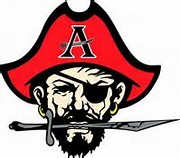 Please fill out the following form:Be sure to pick up a PTSA Benefits Flyer or Ask us how your membership supports AHS!2017-2018ALLATOONA PTSA MEMBERSHIP, eNEWSLETTER & DONATION FORM2017-2018ALLATOONA PTSA MEMBERSHIP, eNEWSLETTER & DONATION FORM2017-2018ALLATOONA PTSA MEMBERSHIP, eNEWSLETTER & DONATION FORM2017-2018ALLATOONA PTSA MEMBERSHIP, eNEWSLETTER & DONATION FORM2017-2018ALLATOONA PTSA MEMBERSHIP, eNEWSLETTER & DONATION FORM2017-2018ALLATOONA PTSA MEMBERSHIP, eNEWSLETTER & DONATION FORM2017-2018ALLATOONA PTSA MEMBERSHIP, eNEWSLETTER & DONATION FORMNameEmail Address*Email Address*Email Address*Member # **Would you like to receive Buc Blast?T=TeacherS=StudentP=ParentO=Other1.2.3.4.5.Total Amount Due for Members:  # of members ______x $10 eachTotal Amount Due for Members:  # of members ______x $10 eachTotal Amount Due for Members:  # of members ______x $10 eachTotal MembershipFee:Total MembershipFee:Would you like to make an additional donation to the PTSA?  Please write in amount and Thank you.  Would you like to make an additional donation to the PTSA?  Please write in amount and Thank you.  Would you like to make an additional donation to the PTSA?  Please write in amount and Thank you.  Would you like to make an additional donation to the PTSA?  Please write in amount and Thank you.  Would you like to make an additional donation to the PTSA?  Please write in amount and Thank you.  PTSA USE ONLY **Cash $______ and/or Check #_______ $______Donation $_____   Membership $______  PTSA USE ONLY **Cash $______ and/or Check #_______ $______Donation $_____   Membership $______  Total amount    EnclosedTotal amount    EnclosedTotal amount    EnclosedThree convenient ways to join and pay:Please make checks payable to Allatoona PTSA TodaySend in form and check and have your child give to their homeroom teacher.Mail to Allatoona PTSA, 3300 Dallas-Acworth Highway, Acworth, GA 30101.Join and Pay online at www.ptsaahs.com.THANK YOU FOR SUPPORTING ALLATOONA PTSA! Three convenient ways to join and pay:Please make checks payable to Allatoona PTSA TodaySend in form and check and have your child give to their homeroom teacher.Mail to Allatoona PTSA, 3300 Dallas-Acworth Highway, Acworth, GA 30101.Join and Pay online at www.ptsaahs.com.THANK YOU FOR SUPPORTING ALLATOONA PTSA! Three convenient ways to join and pay:Please make checks payable to Allatoona PTSA TodaySend in form and check and have your child give to their homeroom teacher.Mail to Allatoona PTSA, 3300 Dallas-Acworth Highway, Acworth, GA 30101.Join and Pay online at www.ptsaahs.com.THANK YOU FOR SUPPORTING ALLATOONA PTSA! Three convenient ways to join and pay:Please make checks payable to Allatoona PTSA TodaySend in form and check and have your child give to their homeroom teacher.Mail to Allatoona PTSA, 3300 Dallas-Acworth Highway, Acworth, GA 30101.Join and Pay online at www.ptsaahs.com.THANK YOU FOR SUPPORTING ALLATOONA PTSA! Three convenient ways to join and pay:Please make checks payable to Allatoona PTSA TodaySend in form and check and have your child give to their homeroom teacher.Mail to Allatoona PTSA, 3300 Dallas-Acworth Highway, Acworth, GA 30101.Join and Pay online at www.ptsaahs.com.THANK YOU FOR SUPPORTING ALLATOONA PTSA! GOBUCS!GOBUCS!